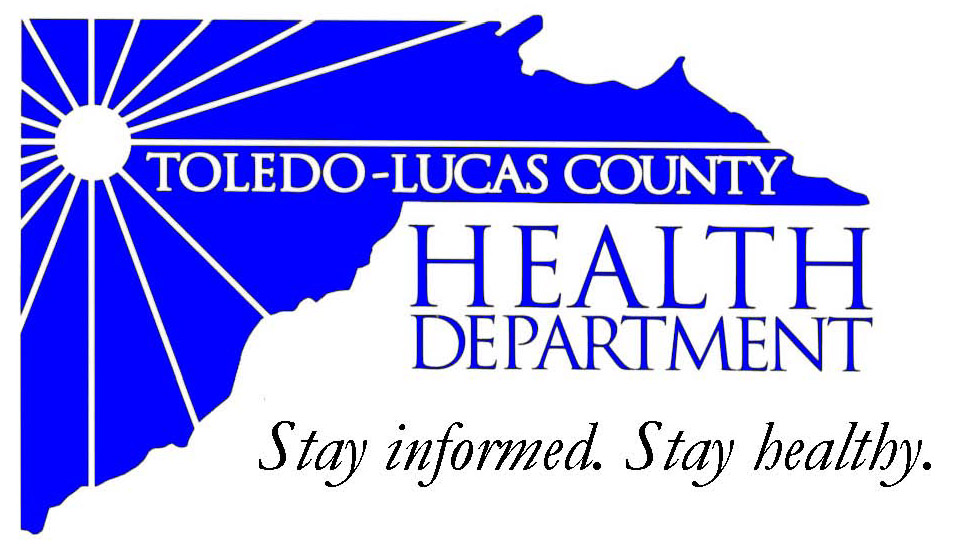 For Immediate ReleaseMay 5, 2014 Public Information Officer Stacy DeBruyne(419) 213-4143Health Update: Press Conference for Stickney Fire – Monday, May 5th 2:45 pm – Health Department DOCThe Toledo-Lucas County Health Department will be holding a press conference in multiple agencies about the fire at Stickney Recycling. The press conference will be held at 2:45 pm on Monday, May 5th in the Health Department’s Department Operation Center (DOC) on the second floor. ###        AN EQUAL OPPORTUNITY EMPLOYERThe Toledo-Lucas County Health Department operates in accordance with Title VI of the Civil Rights Act of 1964Visit us on the web at:  www.lucascountyhealth.com